Мониторинг результатов проведения среза знаний по русскому языку в 2023 году среди претендентов на получение медали «За успехив обучении» 11 класс.Справка по итогам пробного ЕГЭ по русскому языку в 11-м классе.Цель: проверить уровень усвоения учащимися, претендующими на медаль, материала за курс средней школыДата проведения :  декабрь 2023.В соответствии с планом подготовки к государственной (итоговой) аттестации выпускников 11-го класса в 2023 году проведено пробное тестирование в формате ЕГЭ для выпускников 11-го класса по русскому языку, претендующих на медаль. При проведении пробного ЕГЭ все участники строго руководствовались инструкцией по проведению единого государственного экзамена, соблюдалась процедура проведения.Краткая характеристика экзаменационной работыТестовые задания по русскому языку, предложенные обучающимся 11 класса, по структуре соответствовали спецификации контрольно- измерительных материалов для проведения в 2024 году государственной (итоговой) аттестации. Экзаменационная работа состоит из 2 частей и включает в себя 27 заданий, различающихся формой и уровнем сложности.Часть 1 содержит 26 задания с кратким ответом. В экзаменационной работе предложены следующие разновидности заданий с кратким ответом:-задания открытого типа на запись самостоятельно сформулированного правильного ответа;-задания на выбор и запись одного или нескольких правильных ответов из предложенного перечня ответов.Часть 2 содержит 1 задание открытого типа с развёрнутым ответом (сочинение), проверяющее умение создавать собственное высказывание на основе прочитанного текста.Анализ I части. Задания с кратким ответом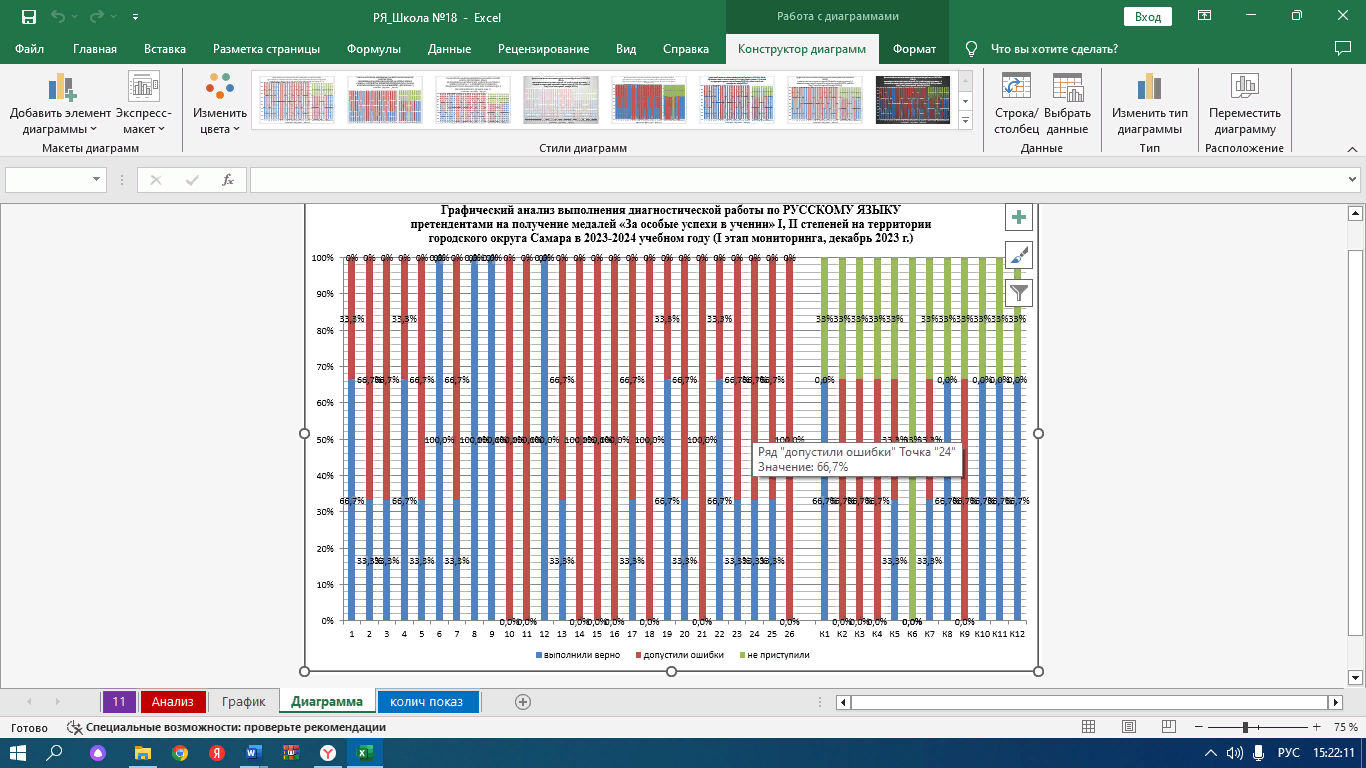 Рекомендации по организации коррекционной работыпо русскому языку1.Организовать повторение тем по орфографии, не только систематизируя материал в тематические блоки, но увеличить количество заданий обобщающего характера на правописание корней, приставок, личных окончаний глаголов и суффиксов причастий; организовать повторение материала на различение омонимичных корней, отрабатывать навыки морфемного анализа слов;2.Систематизировать материал, связанный с соблюдением пунктуационных норм; повысить контроль ирасширить введение в урочную деятельность работу с комплексными (обобщающими) заданиями попунктуации;3. Активно внедрять в практику учащихся работу по написанию сочинения-рассуждения: анализировать проблему микротекстов, комментируя её, определять в них авторскую позицию; систематизировать работу по выявлению средств связи между фрагментами текста (примерами-иллюстрациями), которые важны для понимания проблемы исходного текста, и анализу указанной связи;4. Взять на контроль работу с основными понятиями, связанными с соблюдением речевых и грамматических норм;5. Особое внимание обращать на обучение навыкам изучающего чтения и информационной переработки прочитанного материала; совершенствовать навыки смыслового чтения условия задачи и интерпретации полученных результатов;6. Скорректировать план индивидуальной работы с претендентами на медаль, систематически проводить контроль за усвоением обучающимися изучаемого материала.№ п/пПроверяемый элемент содержанияМаксим. балл201317рус1201317рус2201317рус3 1Логико-смысловые отношения между предложениями (фрагментами) текста10112Лексическое значение слова10103Стилистический анализ текстов различных функциональных разновидностей языка10104Орфоэпические нормы (постановка ударения)11015Лексические нормы (употребление паронимов)10016Лексические нормы (употребление слов в лексической сочетаемости)11117Морфологические нормы10018Синтаксические нормы22229Правописание гласных и согласных в корне слова111110Правописание гласных и согласных в приставке слова. Употребление Ъ и Ь100011Правописание гласных и согласных в суффиксах слов разных частей речи (кроме суффиксов причастий.деепричастий)100012Правописание личных окончаний глаголов и суффиксов причастий, деепричастий111113Слитное и раздельное написание НЕ (НИ) со словами разных частей речи100114Слитное, дефисное и раздельное написание словразных частей речи (имена существительные, имена прилагательные, местоимения, наречия, служебные части речи)100015Н и НН в словах разных частей речи100016Знаки препинания в сложносочинённом предложении и простом предложении с однородными членами100017Знаки препинания в предложении с обособленными членами100118Знаки препинания в предложении со словами и конструкциями, грамматически не связанными с членами предложения100019Знаки препинания в сложноподчинённом предложении110120Знаки препинания в сложном предложении с разными видами связи между частями100121Пунктуационный анализ100022Текст как речевое произведение. Смысловая и композиционная целостность текста110123Функционально-смысловые типы речи110024Лексическое значение слова. Синонимы. Антонимы. Фразеологизмы. Группы слов по употреблению110025Логико-смысловые отношения между предложениями (фрагментами) текста100126Основные изобразительно-выразительные средства русского языка3222Анализ II части.27Информационно-смысловая переработка текста.Сочинение2116017Всего баллов552467